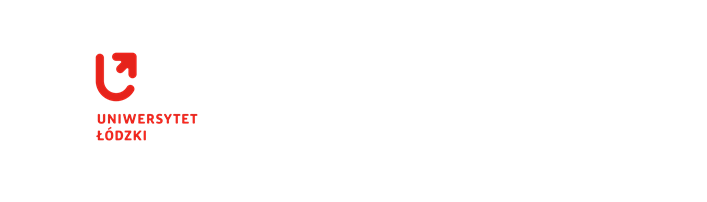 Data zamieszczenia ogłoszenia o udzielanym zamówieniu: 15.11.2019 r.Ogłoszenie o udzielanym zamówieniu z dziedziny nauki1. Nazwa i adres Zamawiającego: Uniwersytet Łódzki, ul. Narutowicza 68, 90 - 136 Łódź.1.1. Jednostka prowadząca sprawę: Dział Zakupów UŁ, ul. Narutowicza 68, 90 – 136 Łódź, p. 8, tel. (+ 4842) 6354326, strona internetowa www.uni.lodz.pl.Dokumenty związane z niniejszym postępowaniem zamieszczone są na platformazakupowa.pl (zwana dalej Platformą) dostępnej pod adresem https://platformazakupowa.pl/pn/uni.lodz2. Tryb udzielania zamówieniaPostępowanie przeprowadzone będzie zgodnie z art. 4d ust. 1 pkt 1 ustawy z dnia 29 stycznia 2004 r. Prawo zamówień publicznych (t.j. Dz. U. z 2019 r., poz. 1843 z późn. zm.). 3. Źródło finansowania: Środki statutowe, środki dydaktyczne, granty.4. Numer postępowaniaPostępowanie, którego dotyczy niniejszy dokument, oznaczone jest znakiem: 43/ZP/2019/NWykonawcy we wszystkich kontaktach z zamawiającym powinni powoływać się na ten znak.5. Przedmiot zamówienia1. Przedmiotem zamówienia jest dostawa i instalacja urządzeń laboratoryjnych o parametrach określonych w załączniku nr 3 (Opis przedmiotu zamówienia), kolumna 1 i 3. Przedmiot zamówienia został podzielony na 9 części. Zamawiający dopuszcza możliwość składania ofert częściowych na poszczególne części.2. Zamawiający dopuszcza możliwość składania ofert równoważnych na poszczególne części przedmiotu zamówienia. Ofertą równoważną jest przedmiot o takich samych lub lepszych parametrach technicznych, jakościowych, funkcjonalnych spełniający minimalne parametry określone przez Zamawiającego w załączniku nr 3 (Opis przedmiotu zamówienia), kolumna 1 i 3. W takim przypadku Wykonawca zobowiązany jest przedstawić szczegółową specyfikację (wypełniając załącznik nr 3 (Opis przedmiotu zamówienia), kolumna 2), z której w sposób niebudzący wątpliwości Zamawiającego będzie wynikać, iż zaoferowany asortyment jest o takich samych parametrach technicznych, jakościowych, funkcjonalnych w odniesieniu do asortymentu określonego przez Zamawiającego w opisie przedmiotu zamówienia. Zamawiający informuje, iż w razie gdy w opisie przedmiotu zamówienia znajdują się znaki towarowe, za ofertę równoważną uznaje się ofertę spełniającą parametry indywidualnie wskazanego asortymentu określone przez jego producenta.3. W przypadku zaoferowania modelu innego niż podany jako przykładowy w załączniku nr 3 (Opis przedmiotu zamówienia), kolumna 1 zamawiający żąda szczegółowej specyfikacji technicznej (np. karty katalogowe, foldery informacyjne, wydruk strony internetowej producenta itp.) oferowanego urządzenia potwierdzającej jego parametry techniczne. Zamawiający wymaga aby dokumenty były przedstawione w języku polskim lub angielskim. W katalogu należy wyraźnie zaznaczyć oferowany przedmiot zamówienia oraz wymagane przez Zamawiającego parametry techniczne.4. Przedmiot zamówienia służy wyłącznie do celów prac badawczych, eksperymentalnych, naukowych lub rozwojowych, które nie służą prowadzeniu przez zamawiającego produkcji masowej służącej osiągnięciu rentowności rynkowej lub pokryciu kosztów badań lub rozwoju.6. Termin wykonania zamówieniaZamówienie zostanie zrealizowane w terminie do 31 grudnia 2019 roku.7. Informacja o sposobie porozumiewania się Zamawiającego z Wykonawcami oraz przekazywania oświadczeń lub dokumentów, a także wskazanie osób uprawnionych do porozumiewania się z WykonawcamiW niniejszym postępowaniu oświadczenia, wnioski, zawiadomienia oraz inne informacje mogą być przekazywane przez Strony pisemnie (za pośrednictwem operatora pocztowego, osobiście, za pośrednictwem posłańca) lub droga elektroniczną za pośrednictwem platformazakupowa.pl (zwanej dalej Platformą) dostępnej pod adresem  https://platformazakupowa.pl/pn/uni.lodz z wyłączeniem oferty wraz z załącznikami, oraz pełnomocnictw, które muszą zostać złożone wyłącznie na piśmie.Poprzez przesłanie drogą elektroniczną rozumie się przesłanie wiadomości za pośrednictwem Platformy i formularza „Wyślij wiadomość” znajdującego się na stronie danego postępowania. Za datę przekazania informacji przyjmuje się datę ich przesłania za pośrednictwem Platformy poprzez klikniecie przycisku „Wyślij wiadomość” po których pojawi się komunikat, że wiadomość została wysłana do zamawiającego.Osobą upoważnioną do kontaktów z wykonawcami ze strony zamawiającego w sprawach merytorycznych jest p. Andrzej Tazbir, tel. 42 635 43 26.W przypadku pytań technicznych związanych z działaniem Platformy należy kontaktować się z Centrum Wsparcia Klienta Platformy pod numerem 22 101 02 02, cwk@platformazakupowa.plZamawiający będzie przekazywał wykonawcom informacje w formie elektronicznej za pośrednictwem Platformy. Informacje dotyczące odpowiedzi na pytania, zmiany ogłoszenia, zmiany terminu składania ofert Zamawiający będzie zamieszczał na platformie w sekcji “Komunikaty”. Korespondencja, której zgodnie z obowiązującymi przepisami adresatem jest konkretny wykonawca, będzie przekazywana w formie elektronicznej za pośrednictwem Platformy do konkretnego wykonawcy.Zamawiający, zgodnie z § 3 ust. 3 Rozporządzenia Prezesa Rady Ministrów w sprawie użycia środków komunikacji elektronicznej w postępowaniu o udzielenie zamówienia publicznego oraz udostępnienia i przechowywania dokumentów elektronicznych (Dz. U. z 2017 r. poz. 1320; dalej: “Rozporządzenie w sprawie środków komunikacji”), określa niezbędne wymagania sprzętowo - aplikacyjne umożliwiające pracę na Platformie tj.:stały dostęp do sieci Internet o gwarantowanej przepustowości nie mniejszej niż 512 kb/s,komputer klasy PC lub MAC o następującej konfiguracji: pamięć min. 2 GB Ram, procesor Intel IV 2 GHZ (lub równoważny) lub jego nowsza wersja, jeden z systemów operacyjnych - MS Windows 7, Mac Os x 10 4, Linux, lub ich nowsze wersje,zainstalowana dowolna przeglądarka internetowa, w przypadku Internet Explorer minimalnie wersja 10 0.,włączona obsługa JavaScript,zainstalowany program Adobe Acrobat Reader lub inny obsługujący format plików .pdf,Platforma działa według standardu przyjętego w komunikacji sieciowej - kodowanie UTF8,Oznaczenie czasu odbioru danych przez platformę zakupową stanowi datę oraz dokładny czas (hh:mm:ss) generowany wg. czasu lokalnego serwera synchronizowanego z zegarem Głównego Urzędu Miar.Wykonawca, przystępując do niniejszego postępowania o udzielenie zamówienia publicznego akceptuje warunki korzystania z Platformy Zakupowej określone w Regulaminie platformazakupowa.pl dla Użytkowników (Wykonawców) zamieszczonym na stronie internetowej pod linkiem https://platformazakupowa.pl/strona/1-regulamin w zakładce „Regulamin" oraz uznaje go za wiążący,Zamawiający informuje, że instrukcje korzystania z Platformy dotyczące w szczególności logowania, składania wniosków o wyjaśnienie treści SIWZ oraz innych czynności podejmowanych w niniejszym postępowaniu przy użyciu Platformy znajdują się w zakładce „Instrukcje dla Wykonawców" na stronie internetowej pod adresem: https://platformazakupowa.pl/strona/45-instrukcje8. Opis sposobu przygotowania ofertWykonawcy zobowiązani są zapoznać się dokładnie z informacjami zawartymi w ogłoszeniu o udzielanym zamówieniu i przygotować ofertę zgodnie z wymaganiami określonymi w dokumencie.Wykonawca składa ofertę wyłącznie na Formularzu oferty (załącznik nr 1) opublikowanym w ogłoszeniu. Oferty złożone w inny sposób nie uwzględniający warunków zawartych w ogłoszeniu i Formularzu oferty nie będą podlegały ocenie.Wykonawca do Formularza oferty dołącza wypełniony załącznik nr 3 (Opis przedmiotu zamówienia) dotyczący części, w których składa ofertę. Wykonawca zobowiązany jest wskazać parametry oferowanego przedmiotu zamówienia wpisując informacje w odpowiednich wierszach kolumny 2 (Parametry oferowane) załącznika nr 3 (Opis przedmiotu zamówienia). Jeżeli sformułowanie umieszczane przez Wykonawcę w odpowiednim wierszu kolumny 2 miałoby mieć taką samą treść jak umieszczone przez Zamawiającego w kolumnie 1 (Parametry wymagane nie gorsze niż), Wykonawca może wpisać słowo „zgodne”, będące potwierdzeniem parametrów wymaganych przez Zamawiającego. Niedopuszczalne jest wprowadzanie przez Wykonawców jakichkolwiek zmian w treści kolumny 1 (Parametry wymagane nie gorsze niż) załącznika nr 3 (Opis przedmiotu zamówienia). Oferta bez załącznika nr 3 nie będzie podlegała ocenie.Wykonawcy ponoszą wszelkie koszty związane z przygotowaniem i złożeniem oferty, niezależnie od wyniku postępowania. Zamawiający w żadnym przypadku nie odpowiada za koszty poniesione przez Wykonawców w związku z przygotowaniem i złożeniem oferty. Wykonawcy zobowiązują się nie podnosić jakichkolwiek roszczeń z tego tytułu względem Zamawiającego.Oferta powinna być podpisana przez osobę (osoby) uprawnioną do występowania w imieniu Wykonawcy. Ewentualne poprawki w tekście oferty muszą być naniesione w czytelny sposób i parafowane przez osoby uprawnione. Na kopercie, w której znajduje się oferta należy napisać numer postępowania podany w punkcie 4 niniejszego ogłoszenia.Każdy Wykonawca może złożyć w niniejszym postępowaniu wyłącznie jedną ofertę na daną część.Wykonawca ubiegając się o udzielenie zamówienia publicznego jest zobowiązany do wypełnienia obowiązku informacyjnego przewidzianego w art. 13 RODO względem osób fizycznych, których dane osobowe dotyczą i od których dane te Wykonawca bezpośrednio pozyskał (będą to w szczególności osoby fizyczne: skierowane do realizacji zamówienia, podwykonawcy, podmioty trzecie, pełnomocnicy, członkowie organów zarządzających). Obowiązek informacyjny wynikający z art. 13 RODO nie będzie miał zastosowania, gdy i w zakresie, w jakim osoba fizyczna, której dane dotyczą, dysponuje już tymi informacjami (art. 13 ust. 4 RODO). Ponadto Wykonawca zobowiązany jest wypełnić obowiązek informacyjny wynikający z art. 14 RODO względem osób fizycznych, których dane przekazuje Zamawiającemu, i których dane pośrednio pozyskał, chyba że ma zastosowanie co najmniej jedno z wyłączeń, o których mowa w art. 14 ust. 5 RODO. W celu zapewnienia, że Wykonawca wypełnił ww. obowiązki informacyjne oraz ochrony prawnie uzasadnionych interesów osoby trzeciej, której dane zostały przekazane w związku z udziałem Wykonawcy w postępowaniu, Zamawiający zobowiązuje Wykonawcę do złożenia oświadczenia o wypełnieniu przez niego obowiązków informacyjnych przewidzianych w art. 13 lub art. 14 RODO. Oświadczenie o spełnieniu obowiązku informacyjnego zawarte jest w Formularzu oferty (Załącznik nr 1).9. Miejsce oraz termin składania1. Oferty należy składać w zamkniętym opakowaniu (kopercie) na adres Zamawiającego – Uniwersytet Łódzki, Biuro Rektora Kancelaria, ul. Narutowicza 68, 90 – 136 Łódź, pokój 001a (poziom -1) do dnia 25.11.2019 r. do godziny 12.00. Na kopercie należy umieścić czytelny zapis „Postępowanie nr 43/ZP/2019/N. Nie otwierać przed dniem 25.11.2019 r., godz. 12.00. Dla Działu Zakupów UŁ.”. Ponadto koperta powinna być opatrzona pełną nazwą Wykonawcy wraz z dokładnym adresem tak, aby Zamawiający mógł odesłać ofertę złożoną po terminie. Wykonawca może złożyć również ofertę w dwóch kopertach zewnętrznej i wewnętrznej w tym przypadku opakowanie zewnętrzne powinno być opatrzone jedynie klauzulami jak wyżej, bez informacji o Wykonawcy i jego danych adresowych. Takie informacje natomiast, muszą znaleźć się na opakowaniu wewnętrznym oferty.2. Zamawiający dopuszcza możliwość przedłużenia ostatecznego terminu składania ofert bez podania przyczyny.3. Zamawiający na swojej stronie internetowej opublikuje „Zbiorcze zestawienie ofert” zawierające podmioty (imiona i nazwiska osób lub nazwy firm z adresami) uczestniczące w postępowaniu wraz z zaoferowanymi cenami.10. Opis sposobu obliczenia cenyCena podana w ofercie powinna być wyrażona w złotych polskich jako cena brutto z podatkiem VAT wg obowiązującej stawki. Cena oferty winna obejmować wszystkie koszty (np. rabaty, upusty, koszty dostawy, ubezpieczenia, transportu, opakowania, materiałów eksploatacyjnych, w tym podatek VAT wg stawki zgodnej z obowiązującymi przepisami) związane z wykonaniem przedmiotu zamówienia oraz z warunkami stawianymi przez Zamawiającego. 11. Informacje dotyczące walut obcych, w jakich mogą być prowadzone rozliczenia między Zamawiającym, a Wykonawcą.Zamawiający nie przewiduje możliwości prowadzenia rozliczeń w walutach obcych. Wszelkie rozliczenia finansowe między Zamawiającym, a Wykonawcą będą prowadzone wyłącznie w złotych polskich, w zaokrągleniu do dwóch miejsc po przecinku.12. Opis kryteriów, którymi Zamawiający będzie się kierował przy wyborze oferty najkorzystniejszej.1. Zamawiający udzieli zamówienia Wykonawcy, który zaoferuje najniższą cenę oferty brutto w danej części. 2. Jeżeli nie można wybrać najkorzystniejszej oferty ponieważ w postępowaniu zostały złożone oferty o takiej samej cenie, zamawiający może wezwać wykonawców, którzy złożyli te oferty, do złożenia w terminie określonym przez zamawiającego ofert dodatkowych. Zamawiający w przypadku złożenia ofert dodatkowych o takiej samej cenie może kolejny raz wezwać wykonawców do złożenia ofert dodatkowych. Zamawiający może czynność powtarzać do momentu wyboru najkorzystniejszej oferty.3. Zamawiający zastrzega sobie prawo do nie wybrania żadnej oferty spośród złożonych w postępowaniu bez podania przyczyny.4. Cena oferty w złotych polskich (tj. cena wynikająca z Formularza Ofertowego) składana przez wykonawców z terytorium Polski powinna być podana w następujący sposób: cena brutto, tak jak to wynika z zapisów Formularza oferty. 5. Cena oferty w złotych polskich (tj. cena wynikająca z Formularza Ofertowego) składanej przez wykonawców zagranicznych powinna być podana w następujący sposób: cena netto. Wykonawcy zagraniczni w Formularzu oferty w pkt. 4  wpisują tylko cenę oferty netto w złotych polskich w miejscu  „Cena oferty brutto w złotych polskich” dokonując jednocześnie wykreślenia w opisie słowa „brutto” i zastępując go słowem „netto”. Dla porównania ofert Zamawiający doliczy do ceny ofertowej podmiotów zagranicznych, kwotę należnego podatku VAT oraz cła obciążającego Zamawiającego z tytułu realizacji umowy. 6. W sytuacji, gdy w postępowaniu o zamówienie publiczne biorą udział podmioty zagraniczne, które na podstawie odrębnych przepisów, nie są zobowiązane do uiszczenia podatku VAT na terenie Polski, oferty sporządzane przez takich wykonawców zawierają cenę z 0 % stawką podatku VAT. Obowiązek podatkowy w sytuacji nabywania towarów lub usług od podmiotów zagranicznych, zgodnie z przepisami ustawy o podatku od towarów i usług spoczywa na nabywcy towarów lub usługobiorcy, którym w przypadku postępowania o zamówienie publiczne jest zamawiający. Gdy zamawiający dokonuje wyboru – jako najkorzystniejszej – oferty dostawcy zagranicznego, z tytułu realizacji zobowiązania wynikającego z umowy, na podstawie obowiązujących przepisów podatkowych, zostaje na niego nałożony obowiązek uiszczenia należnego podatku VAT. Podatek ten mimo, iż nie wchodzi w cenę oferty, tworzy wraz z nią rzeczywistą kwotę wydatkowanych środków publicznych. Z podobną sytuacją mamy do czynienia w przypadku dostawy towarów z państw trzecich. W takim przypadku zamawiający jest zobowiązany do zapłaty cła od dostarczonych  towarów. Cło to, mimo że nie wchodzi w cenę oferty, tworzy wraz z nią rzeczywistą kwotę wydatkowanych środków publicznych. Tym samym, dokonując czynności oceny ofert w zakresie kryterium ceny zamawiający jest zobowiązany dla porównania tych ofert doliczyć do ceny ofertowej podmiotów zagranicznych, kwotę należnego podatku VAT oraz cła które obciążają zamawiającego z tytułu realizacji umowy.13. Informacje o formalnościach, jakie powinny zostać dopełnione po wyborze oferty w celu zawarcia umowy w sprawie zamówienia publicznego.Do wykonawcy, którego ofertę wybrano zostanie przesłane pismo z prośbą o podpisanie umowy wraz z trzema egzemplarzami umowy do podpisu. Zamawiający dopuszcza możliwość podpisania umowy w jego siedzibie na wniosek wykonawcy.We wspomnianym piśmie zostanie podany termin, do którego wykonawca powinien przesłać z powrotem dwa podpisane egzemplarze umowy dla Zamawiającego. Jeżeli wykonawca, którego oferta zostanie wybrana, uchyla się od zawarcia umowy w sprawie zamówienia, zamawiający może wybrać ofertę najkorzystniejszą spośród pozostałych ofert. W przypadku uchylenia się od zawarcia umowy również i tego wykonawcy Zamawiający może powtarzać czynność w odniesieniu do pozostałych wykonawców aż do momentu zawarcia ważnej umowy.Zamawiający na swojej stronie internetowej opublikuje informację o udzieleniu zamówienia z dziedziny nauki podając nazwę (firmę) albo imię i nazwisko podmiotu, z którym zawarto umowę o wykonanie zamówienia lub informację o nieudzieleniu zamówienia w przypadku nie zawarcia umowy.14. Ogólne warunki umowy1. Z Wykonawcą, którego oferta zostanie wybrana jako najkorzystniejsza zamawiający zawrze umowę, której projekt stanowi Załącznik nr 2 do ogłoszenia. 2. Ceny, które Wykonawca zaproponuje Zamawiającemu w Formularzu ofertowym obowiązywać będą w całym okresie realizacji umowy. Oznacza to, że Wykonawca, który zostanie wybrany w niniejszym postępowaniu, nie będzie miał prawa do zmiany cen oraz pozostałych elementów oferty, zaproponowanych w Formularzu ofertowym i będzie akceptował warunki.15. Ponowne złożenie wymaganych oświadczeń i dokumentów, poprawa oczywistych omyłek, wyjaśnienie treści złożonej oferty1. Zamawiający zastrzega sobie możliwość wzywania wykonawców do złożenia wymaganych przez zamawiającego oświadczeń, dokumentów lub pełnomocnictw, w przypadku gdy nie zostały złożone lub gdy zostały złożone, ale zawierają błędy lub wady. 2. Złożone na wezwanie zamawiającego oświadczenia, dokumenty lub pełnomocnictwa powinny potwierdzać stan nie później niż na dzień, w którym upłynął termin składania ofert. 3. Nie złożenie oświadczeń, dokumentów lub pełnomocnictw po wezwaniu bez podania przyczyny może skutkować odrzuceniem oferty. 4. Ponadto zamawiający zastrzega sobie możliwość poprawienia w ofercie oczywistych omyłek rachunkowych i pisarskich oraz wezwania do złożenia wyjaśnień dotyczących treści złożonej oferty.16. Zmiany warunków oraz unieważnienie postępowaniaZamawiający zastrzega sobie prawo do zmian warunków postępowania do terminu składania ofert lub jego unieważnienia w całości lub w danej części w każdym momencie jego trwania.17. Klauzula informacyjnaZgodnie z art. 13 ust. 1 i ust. 2 Rozporządzenia Parlamentu Europejskiego i Rady (UE) 2016/679 z dnia 27 kwietnia 2016 roku w sprawie ochrony osób fizycznych w związku z przetwarzaniem danych osobowych i w sprawie swobodnego przepływu takich danych oraz uchylenia dyrektywy 5/46/WE (Ogólne rozporządzenie o ochronie danych), informujemy, iż:Administratorem danych osobowych jest Uniwersytet Łódzki, ul. Narutowicza 68, 90-136 Łódź.Kontakt do Inspektora Ochrony Danych Uniwersytetu Łódzkiego e-mail: iod@uni.lodz.pl.Dane  osób fizycznych będą wykorzystywane do przeprowadzenia postępowania przetargowego. Dane  osób fizycznych będą  przetwarzane na podstawie przepisów:- obowiązującej ustawy z dnia 29 stycznia 2004 r. – Prawo zamówień publiczny (t. j. Dz.U. z 2018 r. poz. 1986 z późn. zm., dalej ustawa Pzp) i innych ustaw związanych przedmiotem zamówienia powszechnie obowiązującego prawa.- w celu wykonania zadania w interesie publicznym  (art. 6 ust. 1 lit. c Rozporządzenie Parlamentu Europejskiego i Rady (UE) 2016/679 )Pozyskane dane będą przetwarzane i przechowywane  przez okres  określony przez  obowiązujące Prawo Zamówień PublicznychOsoby fizyczne  mają prawo żądać dostępu do swoich danych osobowych, ich sprostowania lub ograniczenia przetwarzania oraz do usunięcia, o ile pozwalają na to przepisy prawa.Osoby fizyczne  mają prawo wniesienia skargi do organu ds. ochrony danych osobowych  w przypadku podejrzenia naruszenia prawa przy  ich przetwarzaniu.Podanie danych  jest niezbędne do przeprowadzenia niniejszego postępowania. Nie podanie ich skutkuje brakiem możliwości rozpatrzenia oferty.Jednocześnie  Zamawiający informuje, że :W przypadku gdy wykonanie obowiązków, o których mowa w art. 15 ust. 1-3 rozporządzenia 2016/679, wymagałoby niewspółmiernie dużego wysiłku, zamawiający może żądać od osoby, której dane dotyczą, wskazania dodatkowych informacji mających na celu sprecyzowanie żądania, w szczególności podania nazwy lub daty postępowania o udzielenie zamówienia publicznego.Wystąpienie z żądaniem, o którym mowa w art. 18 ust. 1 rozporządzenia 2016/679, nie ogranicza przetwarzania danych osobowych do czasu zakończenia postępowania o udzielenie zamówienia publicznego.W przypadku gdy wykonanie obowiązków, o których mowa w art. 15 ust. 1-3 rozporządzenia 2016/679, wymagałoby niewspółmiernie dużego wysiłku, zamawiający może żądać od osoby, której dane dotyczą, wskazania dodatkowych informacji mających w szczególności na celu sprecyzowanie nazwy lub daty zakończonego postępowania o udzielenie zamówienia18. Postanowienia końcoweZamówienie zostanie zrealizowane zgodnie z prawem obowiązującym w Rzeczypospolitej Polskiej. W sprawach nieuregulowanych niniejszym ogłoszeniem będą miały zastosowanie przepisy kodeksu cywilnego i innych ustaw szczególnych powszechnie obowiązującego prawa.Załącznik nr 1Nr sprawy : 43/ZP/2019/NFormularz ofertyWykonawca:Zamawiający: Uniwersytet Łódzki, ul. Narutowicza 68, 90 - 136 Łódź.3.	Przedmiot zamówienia:Przedmiotem zamówienia jest dostawa i instalacja urządzeń laboratoryjnych zgodnie z parametrami określonymi przez wykonawcę w załączniku nr 3 (Opis przedmiotu zamówienia), kolumna 2 i 3.4.	Cena oferty brutto w złotych polskich.Część 1Część 2Część 3Część 4Część 5Część 6Część 7Część 8Część 9Termin realizacji zamówienia: Zamówienie zostanie zrealizowane w terminie do 31 grudnia 2019 roku.Czas trwania gwarancji: **Zamawiający wyceniając konkretną część wyraża zgodę na przyporządkowany tej części czas trwania gwarancji.Termin płatności faktury wynosi 21 dni od daty podpisania protokołu zdawczo – odbiorczego przedmiotu zamówienia i dostarczenia faktury do siedziby Zamawiającego.Składający ofertę oświadcza, że :Po zapoznaniu się z warunkami zamówienia przedstawionymi w niniejszym ogłoszeniu w pełni je akceptuje i nie wnosi do nich zastrzeżeń, Akceptuje warunki gwarancji, termin realizacji zamówienia, termin płatności faktury.Akceptuje projekt umowy w sprawie zamówienia publicznego stanowiący załącznik nr 2 do ogłoszenia i zobowiązuje się do jej zawarcia.Zaoferowany(e) przedmiot(y) zamówienia jest(są) dopuszczony(e) do obrotu na terenie Unii Europejskiej.Zobowiązuje się nie podnosić jakichkolwiek roszczeń względem Zamawiającego z tytułu kosztów poniesionych w związku z przygotowaniem i złożeniem oferty.Akceptuje warunki korzystania z Platformy Zakupowej określone w Regulaminie platformazakupowa.pl dla Użytkowników (Wykonawców) zamieszczonym na stronie internetowej pod linkiem https://platformazakupowa.pl/strona/1-regulamin w zakładce „Regulamin" oraz uznaje go za wiążący,Przyjmuje do wiadomości i akceptuje zapisy poniższej klauzuli informacyjnej:Klauzula informacyjna :1.	Zgodnie z art. 13 ust. 1 i ust. 2 Rozporządzenia Parlamentu Europejskiego i Rady (UE) 2016/679 z dnia 27 kwietnia 2016 roku w sprawie ochrony osób fizycznych w związku z przetwarzaniem danych osobowych i w sprawie swobodnego przepływu takich danych oraz uchylenia dyrektywy 5/46/WE (Ogólne rozporządzenie o ochronie danych), informujemy, iż:1.1.	Administratorem danych osobowych jest Uniwersytet Łódzki, ul. Narutowicza 68, 90-136 Łódź.1.2.	Kontakt do Inspektora Ochrony Danych Uniwersytetu Łódzkiego e-mail: iod@uni.lodz.pl.1.3.	Dane  osób fizycznych będą wykorzystywane do przeprowadzenia postępowania przetargowego. 1.4.	Dane  osób fizycznych będą  przetwarzane na podstawie przepisów:- obowiązującej ustawy z dnia 29 stycznia 2004 r. – Prawo zamówień publiczny (t. j. Dz.U. z 2018 r. poz. 1986 z późn. zm., dalej ustawa Pzp) i innych ustaw związanych przedmiotem zamówienia powszechnie obowiązującego prawa.- w celu wykonania zadania w interesie publicznym  (art. 6 ust. 1 lit. c Rozporządzenie Parlamentu Europejskiego i Rady (UE) 2016/679 )Pozyskane dane będą przetwarzane i przechowywane  przez okres  określony przez  obowiązujące Prawo Zamówień Publicznych1.5.	Osoby fizyczne  mają prawo żądać dostępu do swoich danych osobowych, ich sprostowania lub ograniczenia przetwarzania oraz do usunięcia, o ile pozwalają na to przepisy prawa.1.6.	Osoby fizyczne  mają prawo wniesienia skargi do organu ds. ochrony danych osobowych  w przypadku podejrzenia naruszenia prawa przy  ich przetwarzaniu.1.7.	Podanie danych  jest niezbędne do przeprowadzenia niniejszego postępowania. Nie podanie ich skutkuje brakiem możliwości rozpatrzenia oferty.2.	Jednocześnie  Zamawiający informuje, że :2.1.	W przypadku gdy wykonanie obowiązków, o których mowa w art. 15 ust. 1-3 rozporządzenia 2016/679, wymagałoby niewspółmiernie dużego wysiłku, zamawiający może żądać od osoby, której dane dotyczą, wskazania dodatkowych informacji mających na celu sprecyzowanie żądania, w szczególności podania nazwy lub daty postępowania o udzielenie zamówienia publicznego.2.2.	Wystąpienie z żądaniem, o którym mowa w art. 18 ust. 1 rozporządzenia 2016/679, nie ogranicza przetwarzania danych osobowych do czasu zakończenia postępowania o udzielenie zamówienia publicznego.2.3.	W przypadku gdy wykonanie obowiązków, o których mowa w art. 15 ust. 1-3 rozporządzenia 2016/679, wymagałoby niewspółmiernie dużego wysiłku, zamawiający może żądać od osoby, której dane dotyczą, wskazania dodatkowych informacji mających w szczególności na celu sprecyzowanie nazwy lub daty zakończonego postępowania o udzielenie zamówienia.7. Oświadczam, że wypełniłem obowiązki informacyjne przewidziane w art. 13 lub art. 14 Rozporządzenia Parlamentu Europejskiego i Rady (UE) 2016/679 z dnia 27 kwietnia 2016 r. w sprawie ochrony osób fizycznych w związku z przetwarzaniem danych osobowych i w sprawie swobodnego przepływu takich danych oraz uchylenia dyrektywy 95/46/WE (ogólne rozporządzenie o ochronie danych) (Dz. Urz. EU L 119 z 04.05.2016, str. 1), dalej „RODO”, wobec osób fizycznych, od których dane osobowe bezpośrednio lub pośrednio pozyskaliśmy w celu ubiegania się o udzielenie zamówienia publicznego w niniejszym postępowaniu.Data.......................                                            ..............................................................			Podpis i pieczęć osoby uprawnionej		           do występowania w imieniu WykonawcyZałącznik nr 2Umowa - projektZawarta w dniu ............................... pomiędzy:Uniwersytetem Łódzkim, ul. Narutowicza 68, 90-136 Łódź, NIP 724-000-32-43, reprezentowanym przez:…………………………………………………………………………………………………………………………………………………………………………………………………………………………………….zwanym w dalszej części umowy „Zamawiającym”a..........................................................................................................................................................................................................................................................................................................................................................zwaną w dalszej części umowy „Wykonawcą”.Umowa została zawarta w wyniku przeprowadzonego postępowania o zamówienie publiczne zgodnie z art. 4d ust. 1 pkt 1 ustawy z dnia 29 stycznia 2004 r. Prawo zamówień publicznych (t. j. Dz. U. z 2019 r., poz. 1843 z późn. zm.).§ 1.Przedmiotem zamówienia jest dostawa i instalacja urządzeń laboratoryjnych zgodnie z parametrami określonymi w załączniku nr 1 do umowy, kolumna 2 i 3. (załącznik nr 1 do umowy stanowi wypełniony przez wykonawcę załącznik nr 3 - Opis przedmiotu zamówienia dotyczący części będącej przedmiotem zamówienia).§ 2.1. Wartość przedmiotu dostawy i instalacji w części …… wynosi ....................... zł brutto (słownie: ..................................................................zł) i obejmuje koszty dostawy, ubezpieczenia, transportu, opakowania, materiałów eksploatacyjnych, w tym podatek VAT wg stawki zgodnej z obowiązującymi przepisami. 2. Wartość przedmiotu zamówienia będzie stała przez czas trwania dostawy.§ 3.Pod pojęciem dostawy należy rozumieć dostarczenie oryginalnego, fabrycznie nowego sprzętu do siedziby Zamawiającego w miejsce wskazane przez pracownika Uniwersytetu Łódzkiego. Jeśli do właściwego funkcjonowania przedmiotu zamówienia wymagane są materiały eksploatacyjne Wykonawca ma obowiązek je dostarczyć w ramach niniejszej umowy. Zamawiający wymaga, żeby oferowane materiały eksploatacyjne były fabrycznie nowe, oryginalne, nie regenerowane i zalecane przez producenta sprzętu. Do dostarczonego sprzętu Wykonawca ma obowiązek załączenia wszystkich instrukcji obsługi. Pod pojęciem instalacji należy rozumieć podłączenie sprzętu, jego uruchomienie i sprawdzenie poprawności działania w miejscu użytkowania. Wykonawca przeprowadzi szkolenie pracowników:- w zakresie kompleksowej obsługi urządzenia dla 12 osób maksymalnie w 2-3 wyznaczonych terminach (dotyczy tylko części 1),- w zakresie ogólnej obsługi urządzenia dla 5 osób (dotyczy tylko części 2),- w zakresie kompleksowej obsługi urządzeń dla 5 osób (dotyczy tylko części 4),- w zakresie kompleksowej obsługi i użytkowania urządzenia dla 6 osób (dotyczy tylko części 5)- w zakresie kompleksowej obsługi urządzenia dla 5 osób (dotyczy tylko części 7),- w zakresie kompleksowej obsługi urządzeń dla 2 osób (dotyczy tylko części 8),- w zakresie kompleksowej obsługi urządzenia, sporządzania preparatów i cięcia dla 1 osoby (dotyczy tylko części 9).§ 4.Wykonawca zobowiązuje się (po telefonicznym uzgodnieniu terminu) dostarczyć przedmiot zamówienia własnym transportem w miejsce instalacji na terenie jednostki organizacyjnej UŁ wskazane przez pracownika Uniwersytetu Łódzkiego (dane pracownika i adres jednostki organizacyjnej UŁ: …………….).§ 5.Wykonawca zrealizuje zamówienie w terminie do ….. .§ 6.Zamawiający zobowiązuje się do zapłaty należności za przedmiot zamówienia przelewem na wskazany w fakturze VAT rachunek bankowy Wykonawcy, w terminie 21 dni od daty podpisania bezusterkowego protokołu zdawczo – odbiorczego przedmiotu zamówienia i doręczenia Zamawiającemu prawidłowo wystawionej faktury VAT do siedziby Zamawiającego.§ 7.Strony ustalają, że faktura zostanie wystawiona po wykonaniu kompletnej dostawy przedmiotu umowy potwierdzonej protokołem zdawczo – odbiorczym po spełnieniu następujących warunków:faktury powinny być wystawione i dostarczone do jednostki organizacyjnej UŁ,faktura specyfikuje przedmiot umowy zgodnie z opisem pozycji asortymentowych w przedstawionej ofercie, z przytoczeniem liczby sztuk, ceny jednostkowej oraz wartości,protokół zdawczo – odbiorczy sporządzony w dwóch egzemplarzach (po 1 egzemplarzu, dla jednostki organizacyjnej UŁ i Wykonawcy) zgodnie z Załącznikiem nr 2 do umowy (obowiązuje tylko ten wzór, inne nie będą akceptowane), potwierdzi realizację dostawy i instalacji zgodnie z umową w zakresie pozycji asortymentowych oferty, parametrów technicznych urządzeń (po dokładnym sprawdzeniu), liczby sztuk i daty przekazania – odbioru, jeden egzemplarz protokołu zdawczo – odbiorczego potwierdzającego realizację dostawy zgodnie z umową, po podpisaniu przez przedstawicieli jednostki organizacyjnej UŁ i Wykonawcy, należy pozostawić w jednostce organizacyjnej UŁ odbierającej zamówiony asortyment, płatności na podstawie wystawionych faktur będą realizowane dopiero po podpisaniu protokołu zdawczo – odbiorczego. § 8.Wykonawca zapłaci Zamawiającemu kary umowne z tytułu odstąpienia od umowy w wysokości 10% wartości brutto nie zrealizowanej części umowy.Wykonawca zapłaci Zamawiającemu kary umowne za niewykonanie lub nienależyte wykonanie postanowień zawartych w umowie w wysokości 5% wartości brutto za każdy przypadek niewykonania lub nienależytego wykonania umowy.Wykonawca zapłaci Zamawiającemu kary umowne w przypadku opóźnień w dostawie oraz w usunięciu wad i usterek 0,5% wartości brutto dostawy za każdy rozpoczęty dzień opóźnienia w realizacji przedmiotu zamówienia.Zamawiający jest uprawniony do potrącenia naliczonych kar umownych z przysługującego wykonawcy wynagrodzenia na co Wykonawca wyraża zgodę.Zamawiający jest uprawniony do dochodzenia odszkodowania na zasadach ogólnych, w przypadku gdy naliczona kara umowna nie pokrywa powstałej szkody w całości.§ 9.Warunki gwarancji i serwisu:Wykonawca udziela Zamawiającemu gwarancji na okres ….. miesięcy. Gwarancja liczona jest od momentu przyjęcia sprzętu protokołem zdawczo-odbiorczym przez Zamawiającego,Wykonawca gwarantuje, że produkt jest wolny od wad,zgłoszenie usterki może być dokonane telefonicznie, pocztą elektroniczną, listownie, faksem lub osobiście przez pracownika UŁ w siedzibie Wykonawcy,czas reakcji serwisowej wynosi maksymalnie 4 dni,w ramach gwarancji Wykonawca bezpłatnie naprawia usterki i wymienia niezdatne do użytku części produktu na nowe,naprawy dokonywane będą w siedzibie Zamawiającego w terminie nie dłuższym niż 7 dni od daty zgłoszenia przez Zamawiającego,w przypadku konieczności przeprowadzenia naprawy gwarancyjnej w siedzibie serwisu wszelkie koszty z nią związane ponosi Wykonawca (dotyczy także transportu z i do siedziby Zamawiającego),każdorazowo czas naprawy powoduje wydłużenie czasu trwania gwarancji,w przypadku wymiany produktu na nowy (rzeczy wolnej od wad) termin gwarancji biegnie na nowo od chwili dostarczenia rzeczy wolnej od wad,autoryzowany serwis gwarancyjny i pogwarancyjny dostępny na terenie kraju.§ 10.Zamawiający oświadcza, że jest płatnikiem podatku VAT, posiada NIP 724-000-32-43 i jest uprawniony do wystawiania i otrzymywania faktur VAT.§ 11.W przypadku wycofania z sieci dystrybucji zaoferowanego przez Wykonawcę modelu urządzenia będącego przedmiotem zamówienia i niemożliwości dostarczenia go Zamawiającemu, Wykonawca zobowiązany jest zapewnić model będący jego technologicznym następcą pod warunkiem, że spełnia on parametry techniczne, jakościowe, funkcjonalne wyszczególnione w załączniku nr 1 do umowy - Opis przedmiotu zamówienia (kolumna 1), który jest wypełnionym przez Wykonawcę załącznikiem nr 3 do ogłoszenia o udzielanym zamówieniu z dziedziny nauki. W sytuacji gdy model będący następcą ma gorsze parametry lub nie posiada wszystkich cech użytkowych wymienionych w załączniku nr 1 do umowy - Opis przedmiotu zamówienia (kolumna 1), Wykonawca zobowiązany jest dostarczyć model inny spełniający parametry techniczne, jakościowe, funkcjonalne wyszczególnione w tymże załączniku w kolumnie 1. Przed wykonaniem dostawy Wykonawca zobowiązany jest złożyć u Zamawiającego oświadczenie potwierdzające niemożliwość dostarczenia oferowanego modelu oraz wskazujące model i typ urządzenia proponowanego wraz z zapewnieniem o spełnianiu wymaganych minimalnych parametrów. Brak sprzeciwu ze strony Zamawiającego w okresie 5 dni od otrzymania oświadczenia uznaje się jako zgodę na zmianę sprzętu.§ 12.W razie zaistnienia istotnej zmiany okoliczności powodującej, że wykonanie umowy nie leży w interesie publicznym, czego nie można było przewidzieć w chwili zawarcia umowy, lub dalsze wykonywanie umowy może zagrozić istotnemu interesowi bezpieczeństwa państwa lub bezpieczeństwu publicznemu, zamawiający może odstąpić od umowy w terminie 30 dni od dnia powzięcia wiadomości o tych okolicznościach.§ 13.Wykonawca bez pisemnej uprzedniej zgody Zamawiającego nie może zbywać na rzecz osób trzecich wierzytelności powstałych w wyniku realizacji umowy, ani regulować w drodze kompensaty.§ 14.Zamawiający zastrzega sobie możliwość dochodzenia odszkodowania przewyższającego kary umowne wynikające z umowy za niewykonanie lub nienależyte wykonanie postanowień umowy oraz za wyrządzone szkody.§ 15.1. W sprawach nieuregulowanych w umowie będą miały zastosowanie przepisy ustawy prawo zamówień publicznych, przepisy Kodeksu cywilnego (Dz. U. 2019 r., poz. 1145 z późn. zm.) i innych ustaw związanych z przedmiotem zamówienia powszechnie obowiązującego prawa.2. Zmiana niniejszej umowy wymaga formy pisemnej, pod rygorem nieważności.§ 16.Umowę sporządzono w trzech jednobrzmiących egzemplarzach (dwa dla Zamawiającego, jeden dla Wykonawcy).	Wykonawca							ZamawiającyZałącznik nr 2 do umowyProtokół zdawczo-odbiorczyZgodnie z umową zawartą w dniu ................ w wyniku postępowania o udzielenie zamówienia (nr postępowania: 43/ZP/2019/N część ….. ) dokonano dostawy i instalacji przedmiotu zamówienia:Jednocześnie Wykonawca potwierdza, że przedmiot zamówienia posiada oznakowanie zgodności, zgodnie z ustawą z dnia 30 sierpnia 2002 r. o systemie oceny zgodności (Dz.U. 2019 poz. 155). Wykonawca zapewnia iż do urządzeń dołączona jest gwarancja, instrukcja obsługi w języku polskim lub angielskim zawierająca informację o producencie, numer identyfikacyjny urządzenia, specyfikację techniczną urządzenia.                                     Pieczęć Wykonawcy                                                                  Pieczęć jednostki UŁ odbierającej urządzenie.........................................................................       .....................................................................Załącznik nr 3Opis przedmiotu zamówieniaCzęść 1Załącznik nr 3Opis przedmiotu zamówieniaCzęść 2Załącznik nr 3Opis przedmiotu zamówieniaCzęść 3Załącznik nr 3Opis przedmiotu zamówieniaCzęść 4Załącznik nr 3Opis przedmiotu zamówieniaCzęść 5Załącznik nr 3Opis przedmiotu zamówieniaCzęść 6Załącznik nr 3Opis przedmiotu zamówieniaCzęść 7Załącznik nr 3Opis przedmiotu zamówieniaCzęść 8Załącznik nr 3Opis przedmiotu zamówieniaCzęść 9Nazwa firmyAdresNIPRegonNr telefonuNr faksuAdres emailCena oferty brutto w złotych polskich ………………….słownie: ……………………………………………………………………………………………….słownie: ……………………………………………………………………………………………….Cena oferty brutto w złotych polskich ………………….słownie: ……………………………………………………………………………………………….słownie: ……………………………………………………………………………………………….Cena oferty brutto w złotych polskich ………………….słownie: ……………………………………………………………………………………………….słownie: ……………………………………………………………………………………………….Lp.Przedmiot zamówieniaLiczba sztukCena brutto za jedną sztukę w złCena brutto w zł(kol. 3 x kol. 4)123451Mini spektrometr fotoelektryczny wraz z oprogramowaniem12Kalibrator natężenia światła z oprogramowaniem1Cena całkowita oferty brutto w złotych polskich (suma w kolumnie 5 pozycji 1-2)………………………….słownie: ……………………………………………………………………………………………….słownie: ……………………………………………………………………………………………….Cena oferty brutto w złotych polskich ………………….słownie: ……………………………………………………………………………………………….słownie: ……………………………………………………………………………………………….Cena oferty brutto w złotych polskich ………………….słownie: ……………………………………………………………………………………………….słownie: ……………………………………………………………………………………………….Cena oferty brutto w złotych polskich ………………….słownie: ……………………………………………………………………………………………….słownie: ……………………………………………………………………………………………….Cena oferty brutto w złotych polskich ………………….słownie: ……………………………………………………………………………………………….słownie: ……………………………………………………………………………………………….Cena oferty brutto w złotych polskich ………………….słownie: ……………………………………………………………………………………………….słownie: ……………………………………………………………………………………………….Część 124 miesiąceCzęść 2Spektrometr 12 miesięcy, interferometr, laser półprzewodnikowy – 120 miesięcy, źródło promieniowania IR - 24 miesiąceCzęść 336 miesięcyCzęść 424 miesiąceCzęść 524 miesiąceCzęść 624 miesiąceCzęść 724 miesiąceCzęść 816 miesięcyCzęść 924 miesiąceLp.Nazwa urządzeniaLiczba sztukData przekazania – odbioruCzytelny podpis osoby  reprezentującej WykonawcęCzytelny podpis osoby  reprezentującej ZamawiającegoParametry wymaganenie gorsze niżParametry oferowaneLiczba sztuk123Spektrofotometr A360Przykładowy spektrofotometr spełniający poniższe parametry: Model: A360Producent: AOE InstrumentsOferowany spektrofotometr: 
Model: 
…………………………………………………….

Producent: …………………………………………
1Zakres pracy 190-1100 nm.1Jednowiązkowy spektrofotometr, monochromator Czerny Turner 1200 linii/mm.1Szczelina 1,8 1Dokładność długości fali ±0,3 nm.1Powtarzalność długości fali 0,2 nm.1Dokładność fotometryczna ± 0.002A (0-0.5Abs), ± 0.004A (0.5-1.0Abs), ± 0.3% T (0-100% T).1Powtarzalność fotometryczna 0.001Abs (0-0.5Abs), 0.002Abs (0.5-1.0Abs), ≤ 0.1% T (0-100% T)1Światło rozproszone ≤ 0.04 T @ 360nm; 220nm ± 0.001A / h @ 500nm.1Szumy ± 0.0004Abs1Kolorowy wyświetlacz LCD, 7 cali, 480x800 pikseli, klawiatura membranowa.1Źródło światła: lampa wolframowa i deuterowa.1Detektor fotodioda.1Wbudowany port USB do podłączenia do komputera, dysku USB, port do podłączenia drukarki.1Uchwyt 4 pozycyjny na kuwety 10 mm.1Standardowe możliwości: skanowanie, pomiar krzywej standardowej, pomiary kinetyczne, pomiary widma, pomiary przy wielu długościach fali, pomiary DNA oraz białka.1Dostarczenie w zestawie ze spektrofotometrem 2 kuwet kwarcowych, 4 kuwet szklanych oraz oprogramowania UV Basic umożliwiającego pomiary absorbancji, ilościowe oraz kinetyczne.1Aktualizacja podstawowego oprogramowania1Możliwość dokupienia opcjonalnego oprogramowania komputerowego UV Professional umożliwiającego pomiary przy stałej długości fali (analiza ilościowa z krzywymi kalibracyjnymi, pomiary widma, pomiary kinetyczne oraz oznaczanie stężenia DNA/RNA i białka). 1Parametry wymaganenie gorsze niżParametry oferowaneLiczba sztuk123Spektrometr FT/IR wyposażony w przystawkę ATR z kryształem ZnSe oraz akcesoriami do pomiarów transmisyjnych ciał stałychPrzykładowy spektrometr FT/IR wyposażony w przystawkę ATR z kryształem ZnSe oraz akcesoriami do pomiarów transmisyjnych ciał stałych spełniający poniższe parametry: Model: Thermo ScientificProducent: Nicolet iS5Oferowany spektrometr FT/IR wyposażony w przystawkę ATR z kryształem ZnSe oraz akcesoriami do pomiarów transmisyjnych ciał stałych: 
Model: 
…………………………………………………….

Producent: …………………………………………
1Zakres spektralny, co najmniej  7 800 – 350 cm-1 1Maksymalna rozdzielczość optyczna lepsza niż 0.5 cm-11Zakres dynamiczny przetwornika ADC - 24 bity1Szczelny i osuszany układ optyczny z okienkami KBr pokrywanymi BaF2 oddzielającymi optykę od przedziału próbek1Stosunek sygnału do szumu nie gorszy niż 50 000 : 1 ("peak-to-peak", pomiar 1 minuta przy rozdzielczości 4cm-1, detektor DLaTGS)1Interferometr justowany dynamicznie o wysokiej stabilności, zapewniający pełną odporność  na  wibracje oraz wpływ zmian temperaturowych na jakość rejestrowanych widm. Justowanie interferometru na  maksimum  energii  z poziomu oprogramowania.1Trójpozycyjny detektor laserowy, do monitorowania i utrzymywania idealnego względnego położenia kątowego zwierciadeł interferometru1Układ optyczny wykorzystujący monolityczne lustra wzorcowe 1Ogniskowanie wiązki centralnie w  komorze pomiarowej aparatu1Ceramiczne trwałe źródło promieniowania IR1Beamsplitter Ge/KBr1Detektor DLaTGS1Laser półprzewodnikowy o stabilnej długości fali promieniowania zapewniający precyzję liczb falowych nie gorszą niż +/- 0,001 cm-11Komunikacja spektrometru z komputerem minimum przez złącze USB 2.01Automatyczne rozpoznawanie przez system akcesoriów pomiarowych takich jak moduł do pomiarów transmisyjnych, przystawki ATR, przystawki rozproszeniowe i inne1System osuszania optyki z wkładami osuszającymi w metalowej obudowie z możliwością regeneracji w suszarce. Wskaźnik poziomu wilgotności na wierzchu aparatu. Nie dopuszcza się systemów osuszania wymagających podłączenia aparatu do sieci elektrycznej.1Wbudowana na stałe w aparat automatyczna przystawka do testowania spektrometru z kołem z certyfikowanym wzorcem polistyrenowym1Zasilacz spektrometru umieszczony na zewnątrz aparatu eliminujący wprowadzanie wysokiego napięcia (prądu zmiennego 230V) do aparatu i zapewniający podwyższoną stabilność termiczną systemu1Przystawka do pomiarów transmisyjnych, powtarzalnie mocowana w przedziale pomiarowym i integrująca się z obudową spektrometru - po założeniu uszczelniająca drogę optyczną i jednocześnie włączona w system przedmuchu1Wysokociśnieniowa przystawka ATR do szybkiego pomiaru próbek z kryształem ZnSe. Przystawka wyposażona w odchylane urządzenie dociskowe o powtarzalnej sile docisku z mechanizmem dynamometrycznym, automatycznie rozpoznawana przez spektrometr z automatycznym ładowaniem optymalnych parametrów analizy. Przystawka powtarzalnie mocowana w przedziale pomiarowym i integrująca się z obudową spektrometru - po założeniu uszczelniająca drogę optyczną i jednocześnie włączona w system przedmuchu. Dostępne opcjonalne kryształy łatwo wymienne przez użytkownika – min. kryształ lity diamentowy, german.1Kompletny zestaw do przygotowania pastylek z KBr obejmujący: ręczną praskę hydrauliczną, moździerz z tłuczkiem, kompletną pastylkarkę do przygotowania pastylek o średnicy 7 mm, zapasowe pierścienie – min. 2 sztuki, proszek KBr min. 50g, uchwyt do mocowania pastylek w spektrometrze1Sterowanie przez zewnętrzny komputer PC. Program obsługi spektrometru co najmniej w języku polskim i angielskim kompatybilny z posiadanymi przez zamawiającego systemami Windows 7/8/10 64-bit. Musi zapewniać: - funkcja automatycznego doboru wzmocnienia sygnału- funkcje wykonywania eksperymentów i analizy danych we wszystkich rodzajach eksperymentów- podgląd widm zapisanych na dysku przed ich otwarciem - dostęp do surowych danych łącznie z interferogramem- bezpośrednie otwieranie i zapisywanie danych spektralnych w najczęściej wykorzystywanych  formatach widm IR, co najmniej: spc, spa,  dx/jdx, txt/csv- funkcje przetwarzania widm: korekcja linii bazowej – automatyczna i manualna, dekonwolucja, odejmowanie spektralne, wyznaczanie pochodnych, znajdowanie maksimów, wygładzanie, transformacja Kramersa Kroniga, korekcja ATR,  pomiar wysokości i położenia pasma, pomiar pola powierzchni pasm - bezwzględnej i względnej- funkcja rozkładu pasm na składowe z algorytmem konwergencji typu Fletcher-Powell-McCormick, uwzględniająca co najmniej następujące typy pasm: Gaussian, Lorentzian, mieszany Gaussian/Lorentzian, Voigt- przeszukiwanie bibliotek w celu identyfikacji widma nieznanej próbki oraz/lub porównania z widmem wzorca- tworzenie własnych bibliotek użytkownika, - biblioteki widm obejmujące co najmniej 10 tyś. widm związków organicznych, nieorganicznych, polimerów - moduł oprogramowania do analiz chemometrycznych obejmujący algorytmy analizy ilościowej i klasyfikacyjnej - moduł do tworzenia i wykonywania makroinstrukcji,- moduł spektralnej interpretacji widm,- automatyczna korekcja zawartości CO2 i pary wodnej przez oprogramowanie bez konieczności zbierania widm referencyjnych- wyświetlanie widm w czasie rzeczywistym (w trakcie pomiaru),- automatyczne wykonywanie testów jakości widm - aktywna diagnostyka w trakcie pomiaru z ciągłym monitorowaniem stanu elementów systemu i wizualnym wskaźnikiem poprawnej pracy aparatu, - wbudowany edytor do tworzenia raportów według własnych szablonów, - archiwizowanie gotowych raportów - moduł rozszerzonej analizy widm obejmujący algorytm jednoczesnej wieloskładnikowej identyfikacji widm, pozwalający na identyfikację składników próbki w trakcie pojedynczego przeszukiwania biblioteki, bez konieczności stosowania odejmowania widm poszczególnych składników1Posiada certyfikat CE1Części zamienne i serwis pogwarancyjny dostępne przez 10 lat.1Parametry wymaganenie gorsze niżParametry oferowaneLiczba sztuk123Laboratoryjna wyparka rotacyjnaPrzykładowa laboratoryjna wyparka rotacyjna spełniająca poniższe parametry: Model: Hei-VAP Core HL G3Producent: Heidolph Oferowana laboratoryjna wyparka rotacyjna: 
Model: 
…………………………………………………….

Producent: …………………………………………
2Podnośnik ręczny mechaniczny pozwalający na bezstopniową regulację głębokości zanurzenia kolby z blokadą mechaniczną2Zakres prędkości obrotowej przynajmniej 10-280 obr./min.,pionowa chłodnica skraplająca o powierzchni skraplania nie mniejszej niż 1400 cm2,2Płaska uszczelka z FKM z podwójnym uszczelnieniem do pracy bez smarowania, bez kołnierza i pierścienia metalowego,2Uchwyty mocujące kolbę wyparną wykonane z tworzywa sztucznego zintegrowane z nakrętką blokującą kolbę na kolumnie wyparki,2Regulacja kąta nachylenia kolby wyparnej w zakresie 20 – 80o,2Rurka odprowadzająca opary zabezpieczona przed zapiekaniem zdejmowaną osłoną z tworzywa sztucznego,2Chłodnica z wewnętrznym otworem przy wyjściu rurki wyparnej, zapobiegającym zawracaniu kondensatu do kolby wyparnej, 2Wszystkie połączenia gwintowe z uszczelką, bez szlifów,2Panel sterowania z czytelnym wyświetlaczem o przekątnej min. 3.5”:- regulacja prędkości obrotowej, - regulacja temperatury łaźni, - wyświetlanie aktualnej i nastawionej temperatury łaźni i prędkości obrotowej- demontowalny panel - do zdalnego sterowania urządzeniem- stopień ochrony IP422Dwa oddzielne pokrętła do regulacji prędkości obrotowej i temperatury łaźni z możliwością blokady obu parametrów przez naciśnięcie pokrętła w celu zapobieżenia przypadkowej zmianie.2Sygnalizacja wizualna pracy wyparki w postaci widocznych z daleka podświetleń pokręteł temperatury i obrotów. 2Łaźnia wodno-olejowa o następujących parametrach:- zintegrowana z wyparką,- temperatura pracy nie mniej niż 20 – 210°C,- dokładność utrzymywania temperatury w łaźni nie więcej niż ±1K,- mieszcząca kolbę o poj. do 5 l- możliwość odsunięcia łaźni- moc grzewcza łaźni min. 1300W- oddzielny czujnik temperatury wyłączający łaźnię przy przekroczeniu temperatury o 5K w stosunku do zadanej,- dwa uchwyty na obrzeżach łaźni do łatwego wylewania wody,- stopień ochrony IP68.2Kolba wyparna i odbierająca o objętości 1l2Parametry wymaganenie gorsze niżParametry oferowaneLiczba sztuk123Mini spektrometr fotoelektryczny wraz z oprogramowaniemPrzykładowy mini spektrometr fotoelektryczny wraz z oprogramowaniem spełniający poniższe parametry: Model: 4.3Producent: Instytut Fotonowy Sp. z o.o.Oferowany mini spektrometr fotoelektryczny wraz z oprogramowaniem: 
Model: 
…………………………………………………….

Producent: …………………………………………
1Składa się z następujących elementów: - potencjostatu- przestrajalnego źródła światła- uniwersalnej kuwety elektrochemicznej- kompletu elektrod (referencyjnej Ag/AgCl i przeciwelektrody platynowej)- dopasowanego oprogramowania.1Umożliwia pomiar fotoprądów w próbkach światłoczułych w układzie dwu- lub trójelektrodowym, w funkcji przyłożonego potencjału oraz w zależności od natężenia światła, dla różnych długości fali światła padającego na próbkę1Umożliwia pomiar potencjału obwodu otwartego (OCP) w funkcji natężenia światła dla różnych długości fali;1Umożliwia rozbudowę do spektrometru  fotoelektrycznego wyposażonego w monochromator kompatybilny z lampą ksenonową (będącą w posiadaniu Zamawiającego).1Potencjostat:- wraz z dopasowanym oprogramowaniem umożliwia prowadzenie pomiarów prądu przy zadanym potencjale, napięcia obwodu otwartego (OCP), pomiarów chrono-wolt-amperometrycznych i charakterystyk prądowo-napięciowych w układach elektrochemicznych, pomiaru prądu w funkcji cyklicznie zmieniającego się potencjału przykładanego do próbki (cykliczna woltamperometria) oraz pomiaru fotoprądu w funkcji zadanego potencjału oraz długości fali światła padającego na próbkę;- umożliwia pomiary w układzie dwu- oraz trój-elektrodowym z wbudowanym kontrolerem eksperymentu;- zakresy prądowe od 10 nA do 10 mA;- przetwornik pomiarowy 16 bitowy;- dokładność pomiarowa: od 1 pA;- zakres potencjału: od -5V do +5V;- częstotliwość próbkowania: 1 kHz;- komunikacja z komputerem: USB 2.0;- kompatybilny z przestrajalnym źródłem światła, kuwetą elektrochemiczną i kalibratorem natężenia światła wyspecyfikowanymi poniżej.1Przestrajalne źródło światła:- zawiera min. 10 silnych diod LED umieszczonych na obrotowej tarczy wraz z oprogramowaniem umożliwiającym wybór diody LED, ustawienie natężenia emitowanego światła oraz czasu świecenia;- zakres długości fal diod LED: 270-290 nm; 340-350 nm; 360-370 nm; 380-390 nm; 400-410 nm; 420-430 nm; 450-460 nm; 520-530 nm; 590-600 nm; światło białe;- ogniskowa soczewki: 25 mm;- obrót tarczy: automatyczny;- komunikacja z komputerem: USB 2.0;- zasilanie: 230 V, 50 Hz;- mocowanie kuwet elektrochemicznych w standardzie Cage.1Uniwersalna kuweta elektrochemiczna- kompatybilna z mocowaniem na źródle światła i głowicą kalibratora* (*-przedmiot osobnego zamówienia);- wyposażona w komplet elektrod (referencyjnej Ag/AgCl oraz przeciwelektrody platynowej) wraz z okablowaniem.1Oprogramowanie wyposażone w panel graficzny wyświetlający wyniki pomiarów w postaci wykresów oraz w panel do ustawienia parametrów eksperymentu umożliwia prowadzenie następujących pomiarów:- automatycznego wyznaczania map akcji (fotoprądy i IPCE) w funkcji mocy padającego światła i przyłożonego potencjału;- prądu płynącego przez próbkę w czasie;- fotoprądu wywołanego w próbce przez oświetlenie jej światłem  monochromatycznym bądź białym,- potencjału obwodu otwartego (OCP);- fotonapięcia w funkcji mocy padającego światła przy obwodzie otwartym;- charakterystyki prądowo – napięciowych;- pomiar światła padającego na próbkę oraz światła transmitowanego przez próbkę.Oprogramowanie kompatybilne z potencjostatem, kontrolerem eksperymentu, kalibratorem* (*-przedmiot osobnego zamówienia). Umożliwia zapisywanie danych pomiarowych do plików tekstowych oraz zapisywanie wykresów do plików grafiki. Pozwala na wybór zakresów prądowych potencjostatu: 10nA, 100 nA, 1 μA, 10 μA, 100 μA, 1 mA, 10 mA. Wyposażone w moduł zdalnej diagnostyki zarówno instrumentów jak i oprogramowania. Współpracuje z posiadanym przez zamawiającego system operacyjny: Windows 7 lub nowszym.1Kalibrator natężenia światła z oprogramowaniemPrzykładowy kalibrator natężenia światła z oprogramowaniem spełniający poniższe parametry: Model: 4.0Producent: Instytut Fotonowy Sp. z o.o.Oferowany kalibrator natężenia światła z oprogramowaniem: 
Model: 
…………………………………………………….

Producent: …………………………………………
1Możliwość pomiaru całkowitej mocy światła padającego na próbkę umieszczoną w kuwecie fotoelektrochemicznej zamocowanej w uchwycie mini spektrometru fotoelektrycznego1Zakres spektralny 200 nm - 1100 nm;1Kompatybilność z oprogramowaniem do obsługi potencjostatu1Głowica kalibratora dostosowana do uchwytu kuwety elektrochemicznej;1Sensor: skalibrowana fotodioda o powierzchni 1 cm² (10 mm × 10 mm);1Możliwość pomiarów szerokopasmowych: światła białego LED, światła lampy ksenonowej, światła słonecznego;1Rozdzielczość nastawy długości fali: 0,1 nm;1Prąd maksymalny: nie mniej niż 2 mA;1Ekran dotykowy;1Zasilanie: z gniazda USB 2.0;1Komunikacja z PC: szeregowa.1Kompatybilny z wyspecyfikowanym powyżej mini spektrometrem fotoelektrycznym1Parametry wymaganenie gorsze niżParametry oferowaneLiczba sztuk123Reaktor mikrofalowy (syntezator mikrofalowy)Przykładowy reaktor mikrofalowy (syntezator mikrofalowy) spełniający poniższe parametry: Model: Monowave 400Producent: Anton PaarOferowany reaktor mikrofalowy (syntezator mikrofalowy): 
Model: 
…………………………………………………….

Producent: …………………………………………
1Moc mikrofal regulowana, co 1 W w zakresie min. 0 - 850 W, praca w sposób niepulsacyjny 1Automatyczna kontrola mocy mikrofal na podstawie odczytów temperatury1Automatyczne ustawienie położenia wiązki mikrofalowej w stosunku do naczynia z reagentami1Roboczy zakres temperatur do min. 300°C1Możliwość grzania podczas chłodzenia 1Pomiar temperatury za pomocą wbudowanego czujnika IR oraz możliwość podłączenia termometru światłowodowego (kontrola temperatury wewnątrz mieszaniny reakcyjnej);1Zakres ciśnień do min. 30 barów (możliwość prowadzenia reakcji w zamkniętych naczyniach)1Zintegrowana kamera (min. 2 mpx), umożliwiająca śledzenie procesu na ekranie wbudowanym w urządzenie1Wbudowane mieszadło magnetyczne z regulacją obrotów w zakresie do min. 1200 obrotów/minutę;1Startowy zestaw materiałów zużywalnych: 5 naczyń reakcyjnych , 2 naczynia reakcyjne , 7 przykrywek do naczyń, 20 szt. sept silikon / PTFE, 1 mieszadełko 10x3mm1Możliwość prowadzenia reakcji trwających do co najmniej 96 godzin;1Chłodzenie sprężonym powietrzem.1Możliwość stosowania naczyń reakcyjnych, przykrywek i membran wielokrotnego użytku1Możliwość wyposażenia w autosampler z min. 24 pozycjami na naczynia reakcyjne (niewymagający osobnego miejsca obok reaktora);1Oprogramowanie sterujące pracą reaktora mikrofalowego1Rura do podłączenia oparów1Jednostka sterująca pracą urządzenia1Statyw 24-pozycyjny – 1 szt.1Zestaw niezbędnych akcesoriów do podłączenia do źródła sprężonego powietrza: - wężyk ciśnieniowy o długości min 3 m; - regulator ciśnienia z filtrem powietrza.- kompresor z osuszaczem w skrzynce, wydajność min. 60 l./min.– 1 szt. 1Parametry wymaganenie gorsze niżParametry oferowaneLiczba sztuk123Waga analitycznaPrzykładowa waga analityczna spełniająca poniższe parametry: Model: Pioneer PX224M/1Producent: OhausOferowana waga analityczna: 
Model: 
…………………………………………………….

Producent: …………………………………………
1Maksymalna nośność 220 g1Odczyt 0,0001 g1Dokładność odczytu 0,001 g1Rozmiar szalki 	90 mm1Legalizacja1Funkcje: ważenie, liczenie sztuk, ważenie procentowe, ważenie /dynamiczne, wyznaczanie gęstości1Zasilanie: zasilacz AC (w zestawie)1Konstrukcja: metalowa podstawa, górna obudowa z tworzywa sztucznego, zdejmowana szalka ze stali nierdzewnej (90 mm), szklana szafka przeciwpodmuchowa ze zdejmowanymi drzwiczkami, wbudowany hak do ważenia podszalkowego, zabezpieczenie przeciwkradzieżowe, blokada kalibracji, osłona ochronna, kalibracja wewnętrzna1Podświetlany wyświetlacz ciekłokrystaliczny (LCD); drugi wiersz wyświetlacza z dodatkowymi informacjami lub wskazówkami (matryca punktowa)1Komunikacja: RS232 i USB host; wyjście danych GLP/GMP z zegarem czasu rzeczywistego1Poziom filtracji czy ustawienia jasności definiowane przez użytkownika, automatyczne tarowanie, punkty kalibracji zakresu definiowane przez użytkownika, blokada programowa i menu resetowania, wybierane przez użytkownika ustawienia komunikacji, wskaźnik przeciążenia / niedociążenia, wskaźnik stabilności.1Parametry wymaganenie gorsze niżParametry oferowaneLiczba sztuk123Mikroskop stereoskopowy z oświetlaczemPrzykładowy mikroskop stereoskopowy z oświetlaczem spełniający poniższe parametry: Model: Producent: Eppendorf AG Model mikroskopu: NIKON SMZ 745, producent: NIKONModel oświetlacza: SCHOTT KL 1600 LED, producent: NIKONOferowany mikroskop stereoskopowy z oświetlaczem: Model mikroskopu: …………………………………………………….Producent: …………………………………………Model oświetlacza: …………………………………………………….Producent: …………………………………………1System optyczny typu Greenough.1Nasadka binokularowa o pochyleniu tubusów okularowych pod kątem w zakresie 30-45°. Regulacja rozstawu tubusów okularowych w zakresie 52-75 mm.1Komplet okularów o powiększeniu 10x i  polu widzenia o średnicy 22 mm, regulacja dioptryjna dla osób z wadami wzroku, gumowe muszle oczne, możliwość montażu mikrometru okularowego o średnicy 25 mm.1Płynna zmiana powiększenia (zoom) w zakresie 6,7x – 50x (z okularami 10x, bez dodatkowych obiektywów) za pomocą pokrętła.1Współczynnik zoom głowicy: 7,5 : 1.1Odległość robocza: minimum 115 mm (bez dodatkowych obiektywów).1Średnica obserwowanego pola widzenia z okularami 10x (na powiększeniu maksymalnym i minimalnym, bez dodatkowych obiektywów): 32,8 mm – 4,4 mm1Układ optyczny mikroskopu z dodatkowym uszczelnieniem chroniącym przed pyłem i wilgocią.1Statyw kolumnowy z wbudowanym mechanizmem ogniskowania makro. Szerokość podstawy statywu: maksymalnie 295 mm, głębokość podstawy statywu: maksymalnie 305 mm, grubość (wysokość) podstawy statywu: minimum 26 mm.1Zakres powiększeń możliwy do uzyskania po rozbudowie mikroskopu o akcesoria opcjonalne: 3,35x – 300x1Możliwości rozbudowy o oświetlacz do obserwacji w świetle przechodzącym w jasnym polu, ciemnym polu.1Oświetlacz światłowodowy LED typu „gęsie szyje”- źródło światła stanowi układ oświetleniowy LED o stałej temperaturze barwowej 5600 K.- jasność (680 lumenów) porównywalna z oświetlaczem halogenowym o mocy 150W.- czas życia układu oświetlającego LED to przynajmniej 50.000 godzin ciągłego świecenia.- płynna elektroniczna regulacja jasności, oddzielny włącznik, oddzielny zasilacz.- bardzo niski poziom głośności podczas pracy (ultra cichy wentylator).- kieszeń na filtry, kompatybilność ze światłowodami starszych serii Schott.- światłowód podwójny typu „gęsie szyje”:- dwa giętkie światłowody o długości ramion 600 mm, zapamiętujące ustawione położenie,- dodatkowe soczewkowe kolektory skupiające zainstalowane na obu ramionach.1Możliwość rozbudowy o filtry barwne, filtry polaryzacyjne.1Parametry wymaganenie gorsze niżParametry oferowaneLiczba sztuk123Laboratoryjny czytnik dawkomierzy termoluminescencyjnych z fotopowielaczemPrzykładowy laboratoryjny czytnik dawkomierzy termoluminescencyjnych z fotopowielaczem spełniający poniższe parametry: Model czytnika: RA ’04, producent: MikrolabModel fotopowielacza: R1463, producent: HamammatsuOferowany laboratoryjny czytnik dawkomierzy termoluminescencyjnych z fotopowielaczem: 
Model czytnika: …………………………………………………….Producent: …………………………………………Model fotopowielacza: …………………………………………………….Producent: …………………………………………
1Przystosowany do badania materiałów TL, wszystkich typów detektorów TL o wymiarach: grubość do 2 mm, średnica do 6mm oraz różnego rodzaju proszków1Funkcje: READER, XREADER, ANALYSER z programowanymi krzywymi nagrzewania badanych materiałów1Możliwość odczytu dla detektorów LiF: Mg, Ti;1Możliwość nagrzewania liniowo z prędkością w zakresie od 0.5 do 10 ⁰C/s, aż do zadanej temperatury1Stabilność lepsza niż ± 2 % podczas 8 godzin pracy1Dokładność  ± 2% dla wielokrotnego odczytu detektora1Maksymalna temperatura programowana co najmniej od 40 ⁰C do  400 ⁰C1Wysokie napięcie fotopowielacza regulowane automatycznie1Następujące wyjścia cyfrowe: wyświetlacz ciekłokrystaliczny LCD, łącze równoległe, CENTRONICS, łącze szeregowe RS-232C1Zasilanie: 230 V ± 10%, 0.8 A, 50 Hz1Temperatura eksploatacji co najmniej od 10 ⁰C do 35 ⁰C1Wymiary zewnętrzne maksymalnie: 345 mm x 225 mm x 340mm1Waga maksymalna 16 kg1Co najmniej 100 sztuk detektorów LiF: Mg, Ti dokładanych do zestawu1Fotopowielacz o paśmie przenoszenia w zakresie co najmniej od 300 nm do 600 nm1Praca czytnika sterowana za pomocą oprogramowania instalowanego na komputerach klasy PC, umożliwiającego pełne wykorzystanie możliwości pomiarowych czytnika poprzez realizację protokołu komunikacyjnego oraz sterowanie wszystkimi funkcjami pomiarowymi. Oprogramowanie pozwala na:- określenie parametrów pomiaru (rodzaj pomiaru, czasu pomiaru, temperatury wygrzewania itp.);- odczyt wyników pomiarowych;- wykonanie pomiarów testu, tła;- wizualizację wyników w postaci liczbowej oraz graficznej;- graficznego porównywania tzw. "krzywych świecenia" w modzie Analyser;- określania wielkości dawki, w dowolnym zakresie temperatur trybu Analyser;- określania wielkości dawki (ilości zliczonych impulsów) w dowolnym przedziale czasu trybu Reader;- zapisu i odczytu zebranych wyników w postaci zbiorów dyskowych.1Parametry wymaganenie gorsze niżParametry oferowaneLiczba sztuk123Mikrotom rotacyjny manualny Przykładowy mikrotom rotacyjny manualny spełniający poniższe parametry: Model: Leica RM2125 RTSProducent: LeicaOferowany mikrotom rotacyjny manualny: 
Model: 
…………………………………………………….

Producent: …………………………………………
1Napęd ręczny 1Posiada prowadnice1Zakres grubości cięcia: minimum od 1 μm – 50 μm w różnych skokach.1Mechaniczna funkcja trymowania z możliwością kroków np. 10 μm i 50 μm1Zakres pionowego przesuwu głowicy min. 45 mm a poziomego 20 mm.1Funkcja cofania preparatu i ochrony krawędzi tnącej.1Zakres wymiarów ciętego preparatu min. 40x35x35 mm.1Pojemnik na odpadki.1